Наименование детского сада: ГККП «Ясли-сад № 79»
ФИО: Вислогузова Олеся Владимировна
Должность: Воспитатель
Стаж работы: 10 лет
Категория: 2
Тема: «Путешествие на воздушном шаре» 
Возрастная группа: Подготовительная группа                                                                         Технологическая картаГруппа: Подготовительная «Б»
Образовательная область: Познание
Раздел: Экология
Тема: «Путешествие на воздушном шаре»
Цель: закрепить представление детей о свойствах воды и воздуха.
Задачи: закрепить и расширить представление детей о свойствах воды (прозрачная, не имеет запаха), и воздуха (расширяется при нагревании и сжимается при охлаждении);
развивать умение самостоятельно делать выводы и выдвигать гипотезы;
воспитывать бережное отношение к воде и природе.
Оборудование:  воздушные шары, пластмассовые бутылки, тазики с горячей и холодной водой, изображение воздушного шара, соль, сахар, пластмассовые стаканчики, ложки, ёмкости для воды, фильтры, снег, лёд.
Словарная работа: воздух, прозрачная, форма.
Билингвальный компонент: вода - су, воздух - ауа.Знать: и называть все свойства воды и воздухаИметь: навыки опытно-экспериментальной деятельностиУметь: делать выводы по проделанным опытамОпыт №1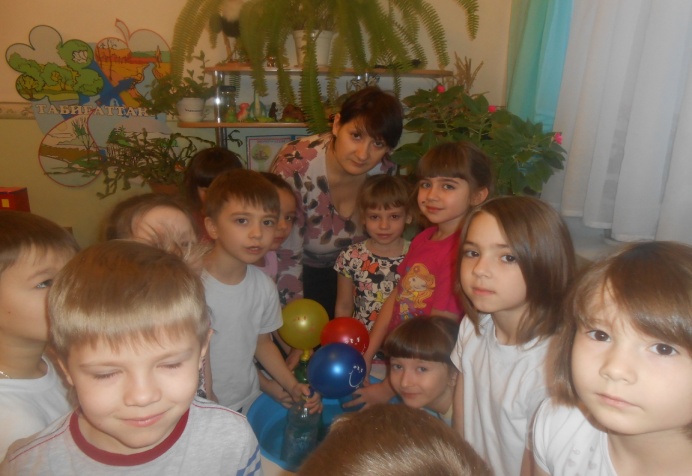 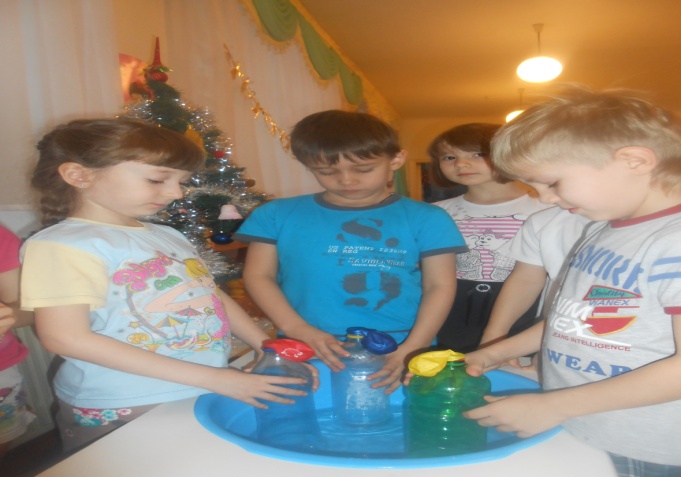 Опыт №2                                                    Опыт №3
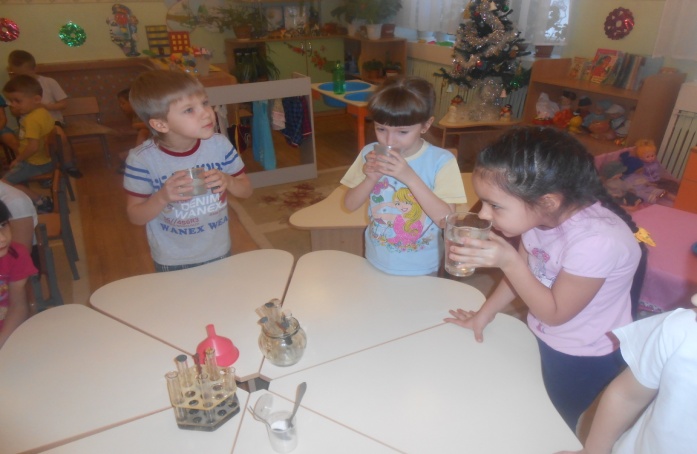 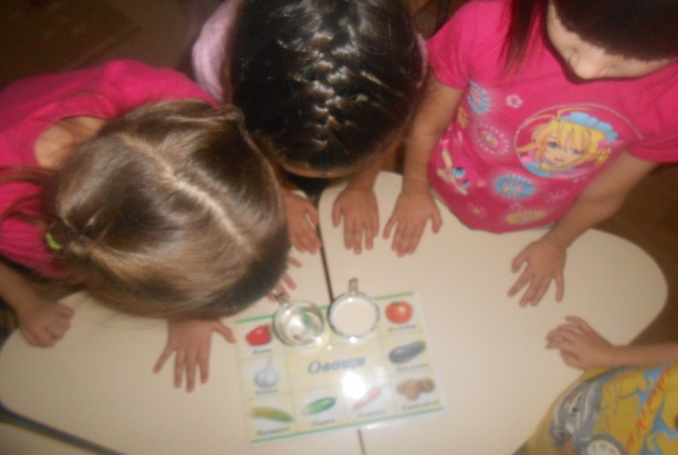 Опыт №4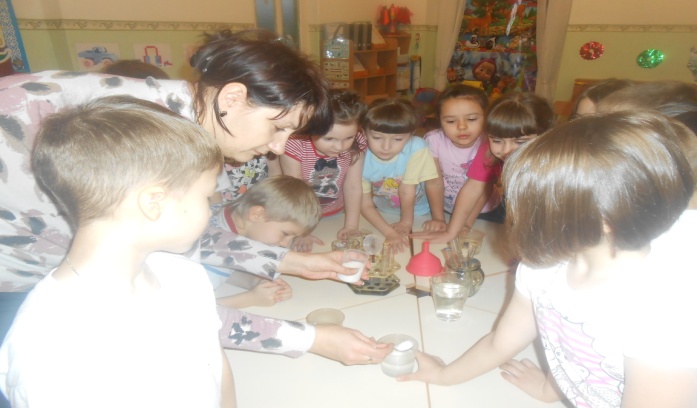 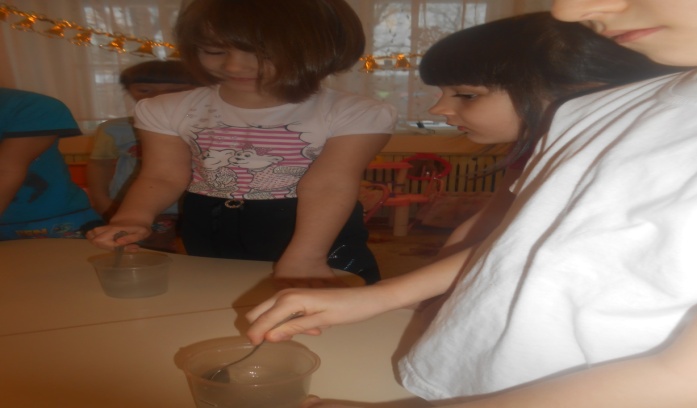 Опыт №5                                                    Опыт №6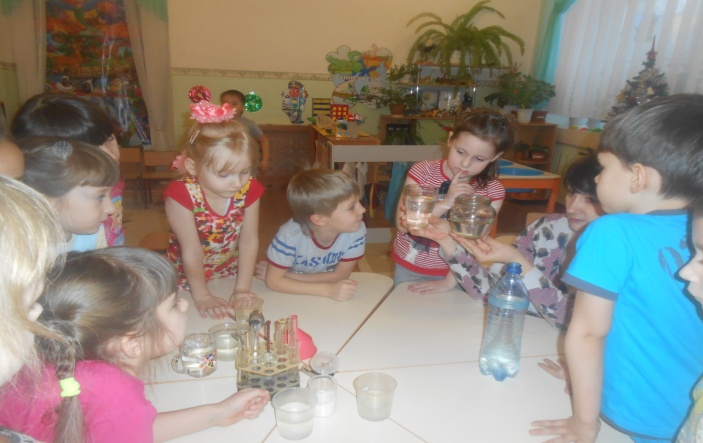 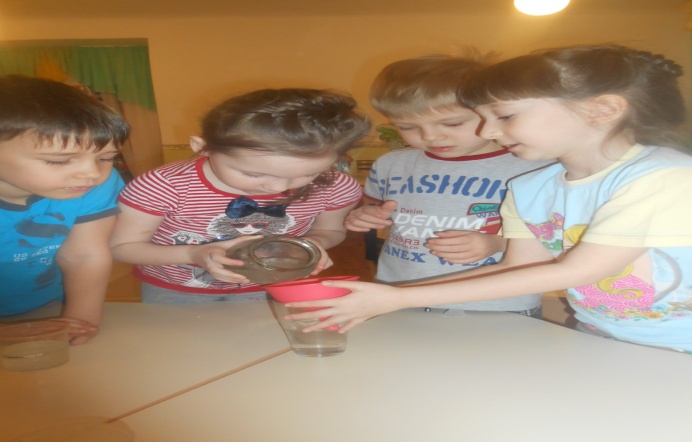     Этапы деятельности    Действия воспитателя            Действия детейМотивационно- побудительныйОрганизационно –поисковыйРефлексивно-корригирующий           Круг радости: «Здравствуй небо голубое, здравствуй солнце золотое, здравствуй вольный ветерок, здравствуй маленький дубок, мы живём в одном краю, всех приветствую люблю!»
-Сегодня мы отправимся в путешествие. На чём можно отправиться?
Предлагаю сегодня воспользоваться воздушным шаром. Вы не против? 
Нам в пути нужен помощник. О нём говорится в загадке:
«Через нос проходит в грудь и обратно держит путь.
Невидимка он, и все же без него мы жить не можем ».Воспитатель открывает изображение воздушного шара.-Скажите, зачем под шаром расположена горелка?
 Сейчас мы свами узнаем, что происходит с воздухом, когда его нагревают. Но сначала повторим правила безопасности поведения при эксперименте.
«Не толкай соседа слева, не толкай соседа справа, Сначала посмотри, потом уж повтори. 
Убери и на место положи,
С горячей водой ты не шути»1 опыт: Пустой шарик надеть на горлышко пластиковой бутылки. Подержать её в течение минуты в горячей воде.
-Что вы видите?Это происходит потому, что воздух в бутылке нагревается, расширяется и заполняет шарик. И он надувается.
-А теперь поставим бутылку с шариком в холодную воду.
-Что вы видите?
Как вы думаете почему так происходит?
Итак, воздух при охлаждении сжимается и выходит из шарика- сдувается .Зачем нужна горелка воздушному шару?-Правильно, при нагревании воздух расширяется и заполняет шар. Когда горелка выключается, воздух постепенно охлаждается и сжимается - шар сдувается.-Отправляемся в полёт! Посмотрите на глобус. Так выглядит наша земля из космоса. Что на глобусе обозначено синим цветом?
-Сейчас нам  Даша прочитает стихотворение о воде.-И, правда, без воды жизнь представить сложно. Внимание! Вот мы и прилетели! Приземляемся! -Кто-то стоит у нас на пути. Кто?Русалочка: Здравствуйте, ребята! Очень рада видеть вас! Я так люблю нырять, купаться, брызгаться. После этого на руках и плавниках в солнечных лучах переливаются прозрачные капельки. Только мне непонятно, куда потом исчезает эта вода? И ещё на днях хотела искупаться в своей любимой речке, а вместо воды – лёд,. Откуда он взялся?-Попробуем ответить на вопросы Русалочки? Для этого нужно вооружится вниманием и терпением. Пройдёмте в лабораторию. 
-Русалочка, ребята покажут, какими чудесными свойствами обладает вода. Обратите внимание, на этом столе лежит снег и лёд на разных тарелочках. Мы позже к ним вернёмся.2 опыт: А сейчас возьмите стакан с чистой водой и понюхайте её.
-Имеет ли вода запах?
3 опыт: Поставить на картинку стакан с молоком и стакан с водой
4 опыт: Положить в стакан ложку сахара, размешать
-Что произошло?Вывод: вода является растворителем для некоторых веществ.5 опыт: разлить воду по разным сосудам(колба, банка, бутылка).
-Какую форму приняла вода?Вывод: вода не имеет постоянной формы, она принимает форму того сосуда в который её налили.Физминутка: «Воздух, огонь, вода, земля»-Земля-Воздух
-Вода
-Огонь-Ребята и Русалочка, подойдите к столу, где был снег и лёд. Что вы видите? 
-Почему так произошло?Русалочка: Жаль, что снег растаял. Я люблю его есть, он похож на мороженое – белый, вкусный и прохладный. Кто из вас любит есть снег?-Что ты, Русалочка! Ребята разве можно есть снег
6 опыт: докажем Русалочке, что снег грязный, налейте талую воду из тарелки в воронку с фильтром
-Чистый снег или грязный?-Почему вы так решили?-Русалочка, так можно есть снег?Русалочка: Что вы! Я больше не буду есть снег! Оказывается он очень грязный. Можно заболеть. А ещё можно заболеть из- за того, что он холодный.-Ребята, давайте повторим для нашего гостя все свойства воды, о которых мы говорилиРусалочка: Спасибо вам ещё раз. Я запомню все свойства воды и никогда их не забуду. (уходит)-Нам пора возвращаться в детский сад. Занимайте свой места
Итак, считаем до 3-х, и-в путь! Закрываем глаза и летим! А теперь открыли глаза, мы приземляемся!«Человек! Запомни навсегда:Символ жизни на Земле – вода!
Экономь её и береги:
Мы ведь на планете не одни!»Дети стоя в кругу выполняют  движения круга радости.-На машине, поезде, самолёте…-Нет-ВоздухПредположения детейДети проговаривают вместе с воспитателемДети проделывают опыт-Шарик надуваетсяДети ставят бутылку в ёмкость с холодной водой.-Шарик сдуваетсяПредположения детейОтветы  детей-Вода«Мы привыкли, что вода-
Наша спутница всегда!Без воды нам не умыться,Не наесться, не напиться.
Смею вам я доложить:
Без воды нам не прожить!»Дети выходят из-за стульев.-Это Русалочка!Дети проходят к столам с оборудованиемДети нюхают воду и делают вывод, что вода не имеет запахаДети делают вывод, что вода прозрачная- Сахар растворилсяДети разливают воду-Форму той посуды, в которую налита.Дети приседают
Поднимают руки вверхИзображают волны
Поворачиваются вокруг себя.-Снег и лёд растаяли
-Потому, что в группе тепло.Дети отвечают, почему нельзя есть снег.Дети наливают-Грязный-Салфетка стала грязнойДети перечисляют все свойства водыДети садятся на прежние места